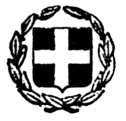 EΛΛΗΝIKH ΔHMOKPATIA YΠOYPΓEIO YΓEIAΣ & KOINΩNIKHΣ AΛΛHΛEΓΓYHΣΠANEΛΛHNIOΣ ΣYΛΛOΓOΣ    ΦYΣIKOΘEPAΠEYTΩN         ΠΕΡ. ΤΜ. ΠΙΕΡΙΑΣ AΡ. ΠΡΩΤ.: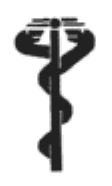 68/11/2013Κατερίνη 03/11/2013                                                                              ΠPOΣ: Κ.Δ.Σ.Πληροφορίες	: ΓΕΩΡΓΙΑΔΗΣ ΜΙΧΑΛΗΣTηλέφωνο         : 6974926939 E-mail              : mikegeorgiadis@hotmail.grΘEMA : Αποφάσεις Π.Τ. ΠΙΕΡΙΑΣ σχετικά με την πορεία της αναστολής της σύμβασης με τον Ε.Ο.Π.Υ.Υ.  Κυριακή , 03 Νοεμβρίου 2013 Το Σάββατο, 02/11/2013, και ώρα 20:30μ.μ  συνήλθαν σε έκτακτη γενική συνέλευση τα μέλη του   Περιφερειακού Τμήματος Φυσικοθεραπευτών Πιερίας του Πανελληνίου Συλλόγου Φυσικοθεραπευτών, με θέμα την πορεία της αναστολής .Οι αποφάσεις που πάρθηκαν ομόφωνα ήταν οι εξής :  Συνέχιση πενθήμερων αναστολών μέχρι να γίνουν πράξεις οι διαβεβαιώσεις του Υπουργού ΥγείαςΥπογραφή υπεύθυνης δήλωσης στην οποία να αναφέρεται ότι σε περίπτωση επιλεκτικής προτίμησης επιλογής φυσικοθεραπευτών του νομού από τον Ε.Ο.Π.Υ.Υ μη αποδοχή της σύμβασης από τους επιλεγμένους φυσικοθεραπευτές (όλοι οι φυσικοθεραπευτές του νομού στη σύμβαση ή κανένας)Υπογραφή υπεύθυνης δήλωσης ότι τα μέλη θα ακολουθήσουν τις αποφάσεις της συνέλευσης Για τη Δ.Ε.Ο Πρόεδρος                               Η Γ.Γραμματέας                                              Μ. Γεωργιάδης                           Σ.Ουζούνη